ПРАВИТЕЛЬСТВО КРАСНОЯРСКОГО КРАЯПОСТАНОВЛЕНИЕот 10 мая 2023 г. N 363-пОБ УТВЕРЖДЕНИИ РАСПРЕДЕЛЕНИЯ СУБСИДИЙ БЮДЖЕТАМ МУНИЦИПАЛЬНЫХОБРАЗОВАНИЙ КРАСНОЯРСКОГО КРАЯ НА ПОДДЕРЖКУ ДЕЯТЕЛЬНОСТИМУНИЦИПАЛЬНЫХ РЕСУРСНЫХ ЦЕНТРОВ ПОДДЕРЖКИ ДОБРОВОЛЬЧЕСТВА(ВОЛОНТЕРСТВА) В 2023 ГОДУВ соответствии со статьей 103 Устава Красноярского края, Постановлением Правительства Красноярского края от 30.09.2013 N 519-п "Об утверждении государственной программы Красноярского края "Молодежь Красноярского края в XXI веке", Постановлением Правительства Красноярского края от 04.02.2022 N 71-п "Об утверждении Порядка предоставления и распределения субсидий бюджетам муниципальных образований Красноярского края на поддержку деятельности муниципальных ресурсных центров поддержки добровольчества (волонтерства)", постановляю:1. Утвердить распределение субсидий бюджетам муниципальных образований Красноярского края на поддержку деятельности муниципальных ресурсных центров поддержки добровольчества (волонтерства) в 2023 году согласно приложению.2. Опубликовать Постановление на "Официальном интернет-портале правовой информации Красноярского края" (www.zakon.krskstate.ru).3. Постановление вступает в силу в день, следующий за днем его официального опубликования.Исполняющий обязанностипредседателя Правительства краяС.В.ВЕРЕЩАГИНПриложениек ПостановлениюПравительства Красноярского краяот 10 мая 2023 г. N 363-пРАСПРЕДЕЛЕНИЕ СУБСИДИИ БЮДЖЕТАМ МУНИЦИПАЛЬНЫХ ОБРАЗОВАНИЙРЕГИОНА НА ПОДДЕРЖКУ ДЕЯТЕЛЬНОСТИ МУНИЦИПАЛЬНЫХ РЕСУРСНЫХЦЕНТРОВ ПОДДЕРЖКИ ДОБРОВОЛЬЧЕСТВА (ВОЛОНТЕРСТВА) В 2023 ГОДУ(тыс. рублей)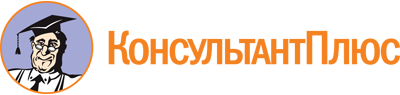 Постановление Правительства Красноярского края от 10.05.2023 N 363-п
"Об утверждении распределения субсидий бюджетам муниципальных образований Красноярского края на поддержку деятельности муниципальных ресурсных центров поддержки добровольчества (волонтерства) в 2023 году"Документ предоставлен КонсультантПлюс

www.consultant.ru

Дата сохранения: 24.06.2023
 N п/пНаименование муниципального образования Красноярского краяРазмер субсидии123Городские округаГородские округаГородские округа1город Боготол400,002город Дивногорск500,003город Енисейск400,004город Канск620,005город Красноярск620,006город Минусинск620,007город Назарово500,008город Норильск620,009город Сосновоборск500,0010город Лесосибирск620,0011город Шарыпово500,00Муниципальные районыМуниципальные районыМуниципальные районы12Идринский район400,0013Козульский район400,0014Краснотуранский район400,0015Курагинский район500,0016Саянский район400,0017Северо-Енисейский район400,0018Шушенский район500,00ВсегоВсего8900,00